201529 januariNu var det ett tag sedan man skrev i bloggen. Allt rullar på som vanligt. Har fått lite bilder på lite valpar som jag har lagt in idag och fått uppdaterat lite sidor. P kullen har det fint och växer och frodas . Här lite bilder på dom                                Puerto Carreño     Bernu                                         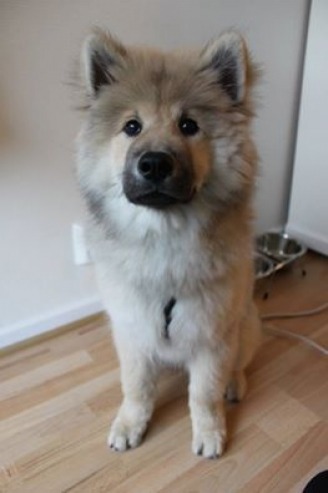 Puerto Nariño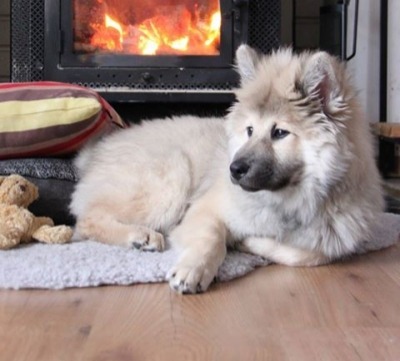 Puerto Patiño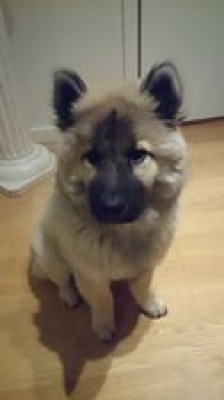 Puerto Madeiro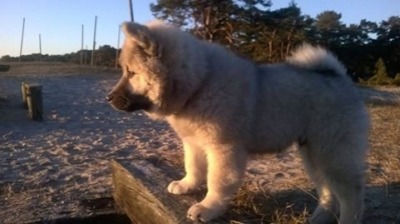 Puerto  la Concordia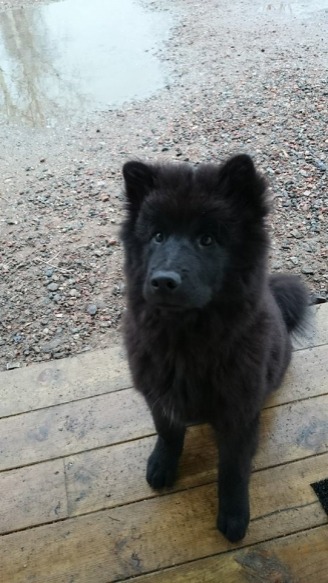 Puerto Esperanza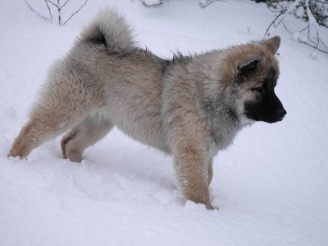 Här nedan bild på Chillis son Ozero och Jackies son Bernu. Chilli är mormor till Bernu. Slående lika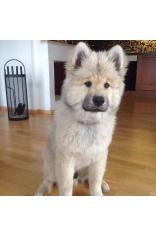 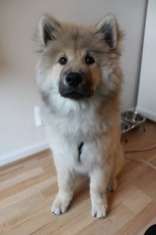 Något som slått mig de senaste kullarna är att de flesta pojkarna blir ljusa och tikarna mörka.  Undrar vad det kommer sig? Vi vill ju ha en ljus tik, undrar om vi får det någon gång?  Med tanke på framtida kullar ser det inte så ljust ut. Jag har ju en förkärlek till svarta hundar och hur man än vänder och vrider så blir det till slut svart. Lakki parade jag med Birger och det lär väl bli en del svart i den kullen. Nu letar jag hane till Gandia som förhoppningsvis löper i mars. Har hittat ett par fina pojkar i Norge men väntar på besked därifrån. I den kullen blir det säkert svarta valpar :o)) Till våren är det Lexis tur och där lär det bli svarta valpar igen . Nu vet jag ju att Lexi även kan få ljusa så vi får hoppas på det. Tilltänkte hanen Morion har parat en tik i Danmark så det ska bli skoj att se vad det blir där. Längtar till våren och att få åka till Gitte och Lars på Bornholm. De är så goa och man känner sig verkligen välkommen dit. Bornholm är en väldigt fin ö och jag hoppas få se lite mer av den när vi kommer dit igen.  Jag lär inte bli sysslolös denna vår och sommar men jag klagar inte Det är jätteskoj!  Har flera goa valpköpare som väntar på valp i samtliga planerade kullar. Många har besökt oss och fler kommer framöver. Så glad och tacksam för alla mina fina valpköpare och det är roligt när det kommer lite nya bilder.Blir det som planerat med valpar i huset är jag glad att Ebba får körkort i maj. Då kan jag skicka iväg en egen handler med de unga hundarna till utställningarna framöver. Hur lyxigt som helst! Avslutar med en bild på Lauria som bor i Norge. En dotter till Onza, det kan man nästan inte missa , väldigt lika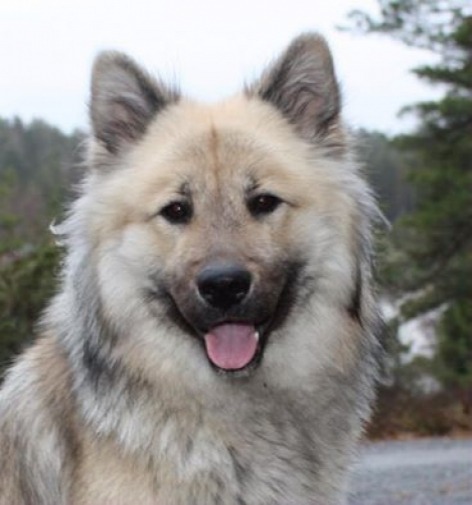 Storm i ett vattenglas.La upp planen på parning med Gandia och Macho. Oj vilket prat det blev i stugorna. Anette använder en som till Barney!! Hur kan hon?? Jo se det kan jag göra med gott samvete. Med kännedom om EPI och vad som ligger på de olika linjerna. Om man nu tycker att man ska utesluta en son till en hane som gett EPI valp så kan ni samtliga som håller på med avel sluta omedelbart med avel. Man får faktiskt se vad man har bakom sin tik, det är precis lika viktigt. Nu ska jag rada upp lite namn på hanhundar som gett en EPI valp i någon kombination. Tänk då på att flera av hanarna har flera kullar inte bara en.  Om ni då tänker på att dessa hanar även är fäder till en massa tikar ja då förstår ni hur många hundar som skulle uteslutas ur avel om man inte använde några avkommor till dem i avel för att de fått en eller två EPI avkommor. . Dennis av Geehrbacch, Rhone des Chevaloupsgreg, Alrik von viessen Rain, Mabuh's Reimondo, Söskärs Ajax, Risan Gårdens Cesar, Lejonbols Ebbe Ebenholtz, Lejonbols Harry Potter, Foxfire Barney,Lejonbols Chivas Regal, Lejonspiz Hampus,Ilifos bilbo,Ex Tomimopa, Foxfire Picasso, lejonspitz Ior, Mettelins Amigo, Filurias Bastian, Risangårdens Gaston, Edeängs Yocco, Foxfire Jackpot, Jag Theodor av Geehrbacch, Lejonspitz unic, Silmoralbions Fire Cracker, Chiluna Star Baloo, Ayk von den innerste Auen.Det var 25 hanhundar .Så givetvis finns det då här 25 tikar som fått en eller två EPI avkommor. Flera av tikarna har haft mer än en kull. Slutsumman tänker jag inte ens föröka räkna ut men det blir nog snabbt väldigt många. Jag använder inte tik/hane i avel som har ett sjukt kullsyskon.  Och jag använder inte en hane/tik som gett EPI valp.  Macho har inte gett någon EPI valp. Han är sju år i år och ingen av kullsyskonen har blivit sjuka.  Nej jag känner mig rätt lugn med det jag planerat . Om någon annan känner en stor oro över det går det utmärkt bra att slå en signal eller skicka ett mail.  UPPDATERARFick lite bassning för att jag bara la ut hanhundar .Här kommer tikarna så det blir rättvistHanna av Geehrbacch, Scylla des Chevaloupsgreg, Lejonbols Filuria, Edeängs Hilde. Leiionspitz Wajda, Haugskotts Schatzie, Mabuh's Junna Mabuh's Pauletta, Ilifos Benice, Jekaros Akira, Foxfire Mai Tai, Heididas A Kaisa, Leiionspitz Windorah, Balder-Balder idun Godmode, Lovely Megan's Evita Peron, Zeldas Yatzy, Leiionspitz Charming Catali, Sund Stams Ebony Star, Risan Gårdens Celeste, Silmoralbions Clara, RisanGårdens Gina, Leiionspitz Hedda Essmania's AllieKollar man på kennelnamnen går ingen kennel "fri" Alla får vi vår del av skiten . Skriver det igen som jag skrivit förut. INGEN KAN HJÄLPA ATT DE FÅR EN SJUK HUND MEN VI KAN HJÄLPAS ÅT SÅ ATT DET FÖDS FÄRRE SJUKA HUNDAR.Vill även påtala att det INTE är ett stort problem i rasen i nuläget men det kan bli. 12 februariIbland blir det inte som man planerat. Lakki var ju inte dräktig så det blir till att göra ett nytt försök vid nästa löp. Detta öppnade iofs upp för andra planer. Gandia ska ju paras, förhoppningsvis i mars. Hade jag haft valpar hemma hade jag inte kunnat åka iväg hemifrån och hjälpt till. Vill väldigt gärna vara med vid parning. Gandia var ju som ni vet lite svårflirtad när vi var på Bornholm och skulle få till det med Morion.  När Morion ville, ville inte Gandia, då ville hon mest åka hem och när Gandia ville var hon så intensiv att Morion tyckte att hon kunde åka hem.  Så nu när det inte blir några valpar i huset planerar jag om lite. Gandia kommer ner hit när löpet startar sedan åker vi och träffar en enligt mig snygg kille. Får då se om Gandia vill vara med på noterna. Mer info kommer när vi vet hur det hela avlöpt. Chicko har nog blivit lite personlighetsförändrad eller så är han senil. Vet inte faktiskt. Men han gillar vår lilla valp Ezzi. På tretton år har han aldrig visat att han gillar valpar. Han brukar skrämma halvt ihjäl dom vid första hälsningen. Inte denna gången,  Ezzi är så söt och rar så! Hon får ligga bredvid Chicko under bordet, hon får dela biabädden, hon får slicka honom i öronen och klättra på honom. Hon får till och med gå över honom när han ligger i vägen när hon ska fram. Något skumt är det men vi är väldigt glada och Chicko är Ezzis stora idol. Han morrar fortfarande på Ochi fast det har bättrat sig lite de senaste dagarna för nu löper hon . Han börjar nog fatta att hon kommer att bli en fin och trevlig tjej framöver. De är allt roliga våra hundar. Det händer något varje dag. Nemi har matstrejkat några dagar. Jag gjorde mig till för ett tag sedan och köpte hem sådan där äcklig Vom för jag tyckte att hon var lite tunn. Det ska ju vara så bra och omtyckt. Hon åt det några dagar sedan såg hon ut som om hon skulle spy åt det. Nu har hon strulat med maten ett tag  och ätit som en kratta. Idag slängde jag ut hund och halvtinad vom i trädgården. Då minsann passade det damen . Stackaren skakade som ett asplöv  i kylan och åt upp all sin mat. Ibland blir man inte riktigt klok på vad dom tänker. Nu är hon i alla fall mätt och ligger nedbäddad i soffan under tjocka filten och sover. Tror hon är nöjd med livet. 5 marsSå har N och O kullen hunnit fylla 1 år. Tänk vad tiden går fort. Här är två syskon i O-kullen, Oman och Orissa som firar sin ettårsdag tillsammans. Nog syns det att det är Lexis barn :o)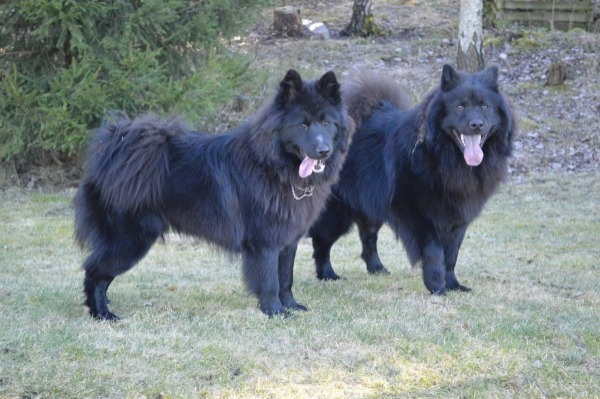 Just nu sitter jag och väntar på att klockan skall gå för Kicki är iväg med Orinoco på utställning. Får nog ett samtal om resultatet så fort klassen är klar. 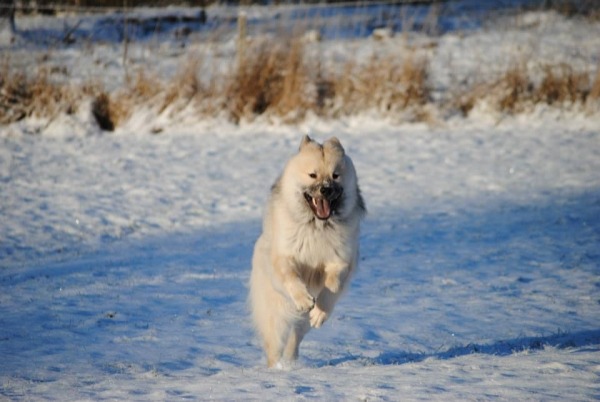 Hur är det på valpfronten då undrar ni säkert. Jo idag är Chilli på dag 14 och jag har sett första tecknet på dräktighet nu på morgonen .  Så flyter det på som det ska har vi valpar i början av maj. Nu väntar vi på nästa tecken nästa helg. slutar hon äta då kan jag vara helt säker på valpar.  21 aprilVår luring Chilli väntar valpar! 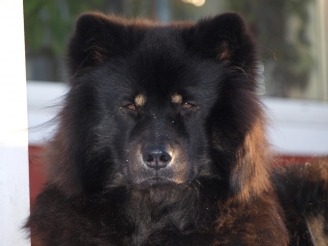 Vid ultraljudet visade det sig att Chilli inte var dräktig. Vi var grymt besvikna. Det gick ett par dagar och då vägrade damen äta i tre dagar Då var vi runt dag. 30. Matstrejken brukar vara något tidigare men hon hade glatt ätit.  Hon blev sedan otroligt hungrig och lyckades bita mig i fingret när hon fick en ostbit. Jagade mat mestadels hela dagarna Räckte att vi gick ut i köket så kom hon snabbt som blixten. Satt och tog en fika i måndags och tyckte att hon blivit tjock. Ser man hunden varje dag tänker man inte så mycket på det och hon var ju inte dräktig ju. Beslutade mig för att i alla fall åka till Dingle och väga henne. Döm om att få en chock när vågen visade 3.6 kilo plus. Det slutade med både ultraljud och röntgen och det var valpar där inne. En glad dag för mig med flera. Nu har jag satt fart och städat uterummet och fått in låda och säng. Måste virka halsband och tvätta handdukar. Åka och köpa stora pappersrullen och förbereda för det som komma skall. Allt går fort nu :o)På lördag är det kennelträffen med massor av hundar och goa ägare Ska bli skoj att se alla igen så här är lite till att förbereda. Så här många barn vill vi ha denna gången :o) Då blir alla glada:o)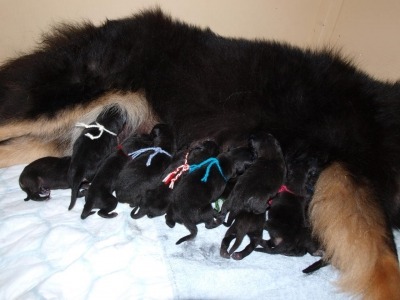 Bara att hålla tummar och tassar att allt går som det ska28 aprilTack till alla som kom på kennelträffen!!Här finns bilderEn riktigt lyckad träff där vi faktiskt hade tur med vädret. Ett par små regnstänk kom det men ingen blev våt. Så skoj att träffa alla igen. Tror att tipspromenaden var lagom lång och lagom svår Grattis till Gandias matte Mette som kunde kennelhistorian och hade alla rätt. Hon lyckades även gissa  bäst på hur många kulor det var i burken. Grattis Mette!Efter att siste man lämnat gården tog det inte långa stunden förrän Petters svärfar och flickvän kom. Petter hade packat alla sina saker för flytt ner till Mjällby så nu  har jag ingen Petter hemma längre. Det blir tomt utan honom men jag tror att han kommer att få det superbra med Jenny i nya lägenheten.Dom blir snabbt stora barnen, Ebba lär jag få ha kvar hemma ett år till eller så och det är gott att inte båda flyttar samtidigt,Nu är allt fixat inför kommande valpning. Det sprattlar bra i Chillis mage och vi är förväntansfulla som vanligt. Många fina valpköparfamiljer på kö så jag hoppas verkligen att alla kan få det dom önskar. Jag hör av mig till er per mail eller telefon så fort valparna kommit ut och jag ser att de mår bra. Nedräkningen har börjat och bara två nätter kvar att jobba sedan är det semester!Valparna har kommit!Chilli började förbereda sig för valpning på onsdag förmiddag. Natten till torsdag var rätt lugn , bara lite flåsig. 03.30 vaknade jag av att Chilli ulkade lite. Bara att hoppa ur sängen och ner i lådan. 03.40 kom första tjejen ut enkelt snabbt följd av tik nummer två. Det gick fort! Ringde snabbt till Sivan och hojtade på Ebba. Då kom tik nummer tre. Rivstart!! Sedan förlöpte allt enkelt och var klart fyra timmar senare, Alla valpar föddes snabbt och lätt och inga problem alls. Dagen tillbringades i sängen och kika på underverken. Natten till idag har varit lugn och Chilli är en supermamma. Ska försöka ta lite fler kort under dagen.Ochi är väldigt nyfiken på vad det är som låter i uterummet. Ezzi bryr sig inte alls utan tar chansen att hitta på så mycket hyss hon bara kan när jag inte är i närheten Hon är rätt billig nu den där slyngeln. Igår lärde hon sig något nytt. Hon hoppar upp med tassarna på diskbänken, tar försiktigt tag om kanten på matskålen och ställer ner den på golvet. Hon smyger!! Ebba kom på henne så nu står maten ännu höger upp. Inte nog med det Igår var hon i vardagsrummet och hittade mina dynor till utemöblerna bakom soffan . Det var mycket skojig stoppning i en dyna att roa sig med så nu är den kastad. Ochi och Nemi dödade en dyna förra hösten så nu får jag köpa nya om vi ska sitta bekvämt på altanen framöver.  Nu kaffe och kika till barnen. Ha en fin dag!8 juni´Så är valparna fyra veckor, tiden går snabbt. Nu är de ute flera gånger om dagen och har börjat upptäcka världen  Rivera vill mest vara ute . Sitter inne och skriker och tittar på dörren innan hon bestämmer sig för att sova lite. Rhodesia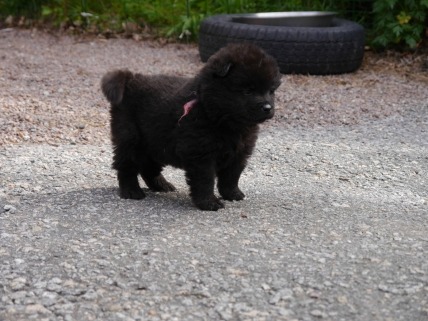 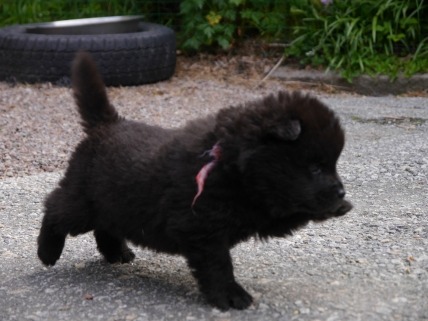 Valparna tar sig ner från bron själva och några har lärt sig hur man kommer in igen .           Danske drängen Rio Visca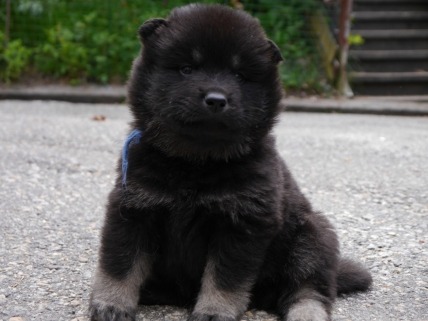 Klor har vi klippt flera gånger nu och de äter valp mat fyra gånger om dagen med god aptitLinslusen Rhodesia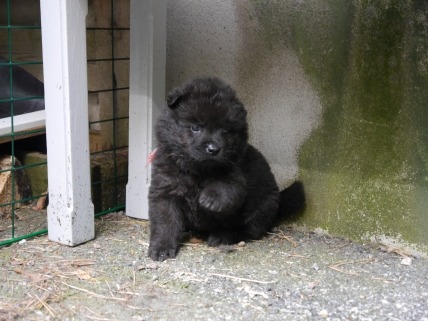 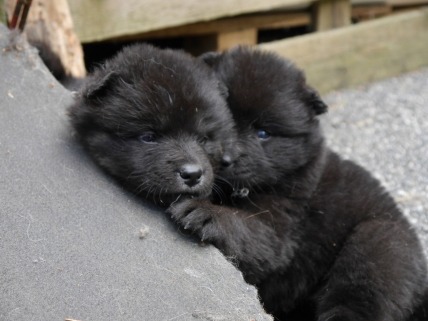 21 juniDagarna springer iväg och valparna är nu sex veckor. Det är full rulle mest hela dagarna och morgon pigga är dom.  I natt vaknade jag av valparna klockan tre. En valp hade tagit sig in i köket och Chilli hade övergett den för att ge de andra mat. Det hördes kan jag säga. Var bara att stå upp och rätta till oordningen och valpen blev nöjd. Tur att man har lätt för att somna om . 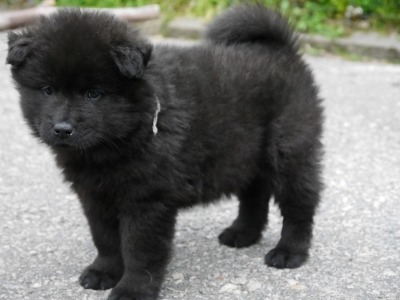 Här en bild på Ravenna som ska flytta till Mette, Morten och Gandia i Norge med bibehållen avelsrätt. Måste ju ha kvar en tik efter Chilli när det nu är sista kullen. Sist hade jag liksom ingen tik att spara då hon fick nio hanvalpar. Här en bild på Rio Visca som flyttar till sin pappa Kvarts på Bornholm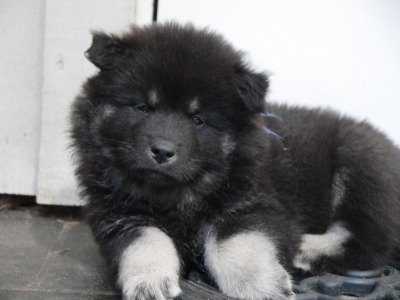 Familjen Björnells lilla Roma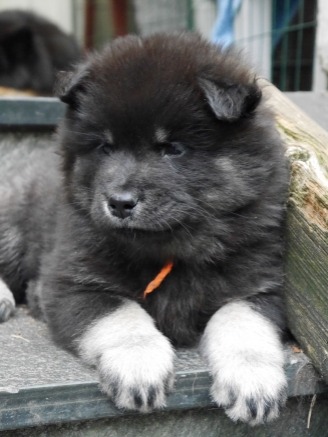 Fler bilder kommer i galleriet under dagen Ska ta nya huvudbilder på gänget om en stund. Fick ett återbud på en tik men tio minuter senare är en familj från Onsala på väg hit för att titta på henne, blir nog riktigt bra då de haft eurasier förut.  Nej nu får jag sätta fart och ta fram snabeldraken och fixa till hemmet som faktiskt inte har prio ett just nu.7 dec. Berlin del 3 Efter en god frukost ställde vi in " prattanten " på centrala  Berlin.  Vi kikade på lite sevärdheter, körde lite fel och fick även inhandlat lite drick och ätbart. Man får passa på och köpa lita av sådant som inte är lika billigt hemma.  På eftermiddagen for vi till Darwin och det blev åter en lyckad parning. Efteråt bjöds det på fika och mycket hundprat blev det. Just ligger vi och vilar på hotellet innan vi ska ut och äta. Härligt att gå ut på restaurang när hundarna får vara med. Igår åt jag och Chilli schnitzel vilket vi båda uppskattade. Får se vad vi ska äta idag. Chilli är i alla fall inte kräsen och väldigt nöjd över att få vara med. 10 december Så är vi hemma igen efter några trevliga dagar i Berlin. Jackei och Darwin gillade varandra och det blev två bra parningar så nu är det bara att vänta och se om det blir valpar. Om det nu blir det beräknar vi valpning runt den 9 februari. Berlin var en fin stad men otroligt stor. Tur att vi hade en GPS med oss annnars hade vi varit vilse och inte hemma ännu. Både Eva och jag har kass lokalsinne :) Vi tog en tur ena dagen in till centrum och kikade lite. Var ute och åt ett par kvällar och det bästa med det var att hundarna fick gå med på restaurangen. Mysigt. Handlade lite hundgrejer vilet är väldigt billigt i Tyskland. Dentastixbenen är nästan halva priset så det blev inköpt så vi klarar oss ett tag. Klicka för större bild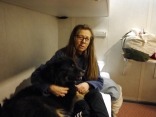 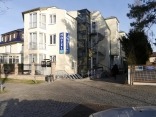 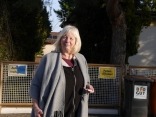 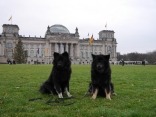 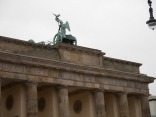 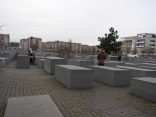 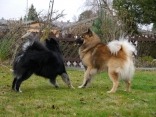 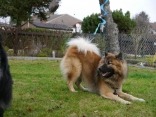 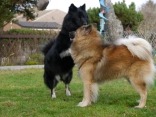 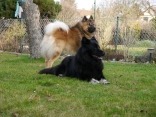 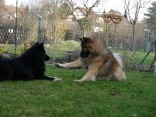 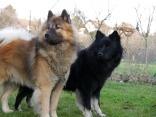 